ПРОЕКТ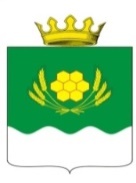 ДУМА КУРТАМЫШСКОГО МУНИЦИПАЛЬНОГО ОКРУГА КУРГАНСКОЙ ОБЛАСТИРЕШЕНИЕот _______________    № _________                   г. КуртамышО внесении изменения в решение Думы Куртамышского муниципального округа Курганской области от 23 декабря 2021 года № 99 «О порядке оплаты труда муниципальных служащих Куртамышского муниципального округа Курганской области»          В соответствии с Федеральным законом от 6 октября 2003 года № 131-ФЗ «Об общих принципах организации местного самоуправления в Российской Федерации», статьей 22 Федерального закона от 2 марта 2007 года № 25-ФЗ «О муниципальной службе в Российской Федерации», статьей 4 Закона Курганской области от 30 мая 2007 года № 251 «О регулировании отдельных положений муниципальной службы в Курганской области», Дума Куртамышского муниципального округа Курганской области РЕШИЛА:1. Внести в решение Думы Куртамышского муниципального округа Курганской области от 23 декабря 2021 года № 99 «О порядке оплаты труда муниципальных служащих Куртамышского муниципального округа Курганской области» следующее изменение:- приложение 1 к Порядку оплаты труда изложить в редакции согласно приложению к настоящему решению.2. Признать утратившими силу:-  решение Думы Куртамышского муниципального округа Курганской области от 21 декабря 2023 года № 71 «О внесении изменения в решение Думы Куртамышского муниципального округа Курганской области от 23 декабря 2021 года № 99 «О порядке оплаты труда муниципальных служащих Куртамышского муниципального округа Курганской области»;- решение Думы Куртамышского муниципального округа Курганской области от 22 февраля 2024 года № 6 «О внесении изменений в решение Думы Куртамышского муниципального округа Курганской области от 23 декабря 2021 года № 99 «О порядке оплаты труда муниципальных служащих Куртамышского муниципального округа Курганской области».3. Настоящее решение вступает в силу с 1 июля 2024 года.4. Опубликовать настоящее решение в информационном бюллетене «Куртамышский муниципальный округ: официально» и разместить на официальном сайте Администрации Куртамышского муниципального округа Курганской области.5. Контроль за выполнением настоящего решения возложить на председателя Думы Куртамышского муниципального округа Курганской области.Председатель Думы Куртамышскогомуниципального округа Курганской области                                        Н.Г. КучинГлава Куртамышского муниципального округа Курганской области                                     А.Н. ГвоздевРазмеры должностных окладов муниципальных служащих Куртамышского муниципального округа Курганской областиПриложение к решению Думы Куртамышского муниципального округа Курганской области     от _______________ № ______ «О внесении изменения в решение Думы Куртамышского муниципального округа Курганской области от 23 декабря 2021 года № 99 «О порядке оплаты труда муниципальных служащих Куртамышского муниципального округа Курганской области»Приложение 1к Порядку оплаты труда муниципальных служащих Куртамышского муниципального округа Курганской области№п/пНаименование должности муниципальной службы Куртамышского муниципального округа Курганской области Размер должностного оклада (в процентном отношении к должностному окладу Главы Куртамышского муниципального округа Курганской области)Высшие должности муниципальной службы1.Первый заместитель Главы Куртамышского муниципального округа Курганской области1312.Заместитель Главы Куртамышского муниципального округа Курганской области1253.Управляющий делами – руководитель аппарата Администрации Куртамышского муниципального округа Курганской области1254.Руководитель Отдела экономики Администрации Куртамышского муниципального округа Курганской области1105.Руководитель отделов по развитию городской и сельских территорий Администрации Куртамышского муниципального округа Курганской области1076.Руководитель муниципального органа управления образованием «Отдел образования Администрации Куртамышского муниципального округа Курганской области»1057.Руководитель муниципального органа управления культурой «Отдел культуры Администрации Куртамышского муниципального округа Курганской области»1038.Руководитель отдела по гражданской обороне, чрезвычайным ситуациям Администрации Куртамышского муниципального округа Курганской области103Главные должности муниципальной службы9.Руководитель отдела Администрации Куртамышского муниципального округа Курганской области, заместитель руководителя отраслевого (функционального) органа Администрации Куртамышского муниципального округа Курганской области10210.Руководитель отдела Администрации Куртамышского муниципального округа Курганской области, осуществляющего переданные государственные полномочия 10011.Руководитель структурного подразделения Администрации Куртамышского муниципального округа Курганской области, структурного подразделения отраслевого (функционального) органа Администрации Куртамышского муниципального округа Курганской области, заместитель руководителя отдела Администрации Куртамышского муниципального округа Курганской области  9312Руководитель структурного подразделения Администрации Куртамышского муниципального округа Курганской области, осуществляющего переданные государственные полномочия90Ведущие должности муниципальной службы13.Главный специалист Администрации Куртамышского муниципального округа Курганской области, структурного подразделения Администрации Куртамышского муниципального округа Курганской области, отраслевого (функционального) органа Администрации Куртамышского муниципального округа Курганской области, структурного подразделения отраслевого (функционального) органа Администрации Куртамышского муниципального округа Курганской области7614.Главный специалист структурного подразделения Администрации Куртамышского муниципального округа Курганской области, осуществляющего переданные государственные полномочия7315.Консультант председателя Думы Куртамышского муниципального округа Курганской области83Старшие должности муниципальной службы16.Ведущий специалист  Администрации Куртамышского муниципального округа Курганской области, отдела Администрации Куртамышского муниципального округа Курганской области, структурного подразделения Администрации Куртамышского муниципального округа Курганской области, отраслевого (функционального) органа Администрации Куртамышского муниципального округа Курганской области, структурного подразделения отраслевого (функционального) органа Администрации Куртамышского муниципального округа Курганской области7217.Ведущий специалист структурного подразделения Администрации Куртамышского муниципального округа Курганской области, осуществляющего переданные государственные полномочия 67